French DVD Ray & Liz Front and Back Covers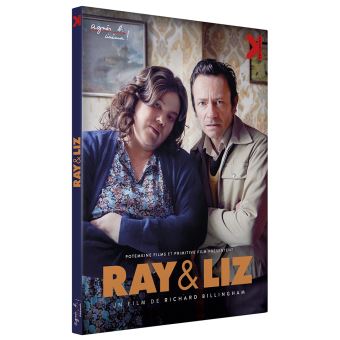 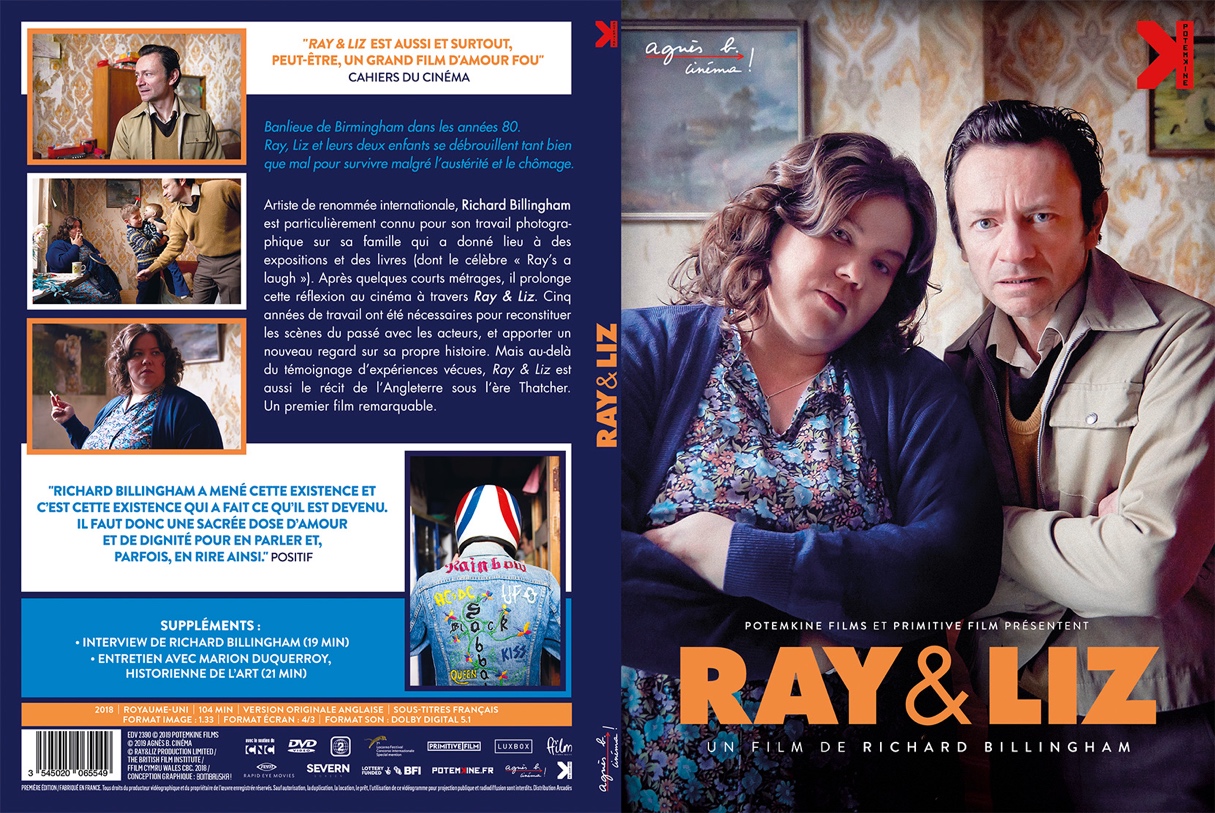 